Особо опасные инфекции Особо опасными инфекциями называются заболевания инфекционной природы, представляющие чрезвычайную эпидемическую опасность для окружающих. 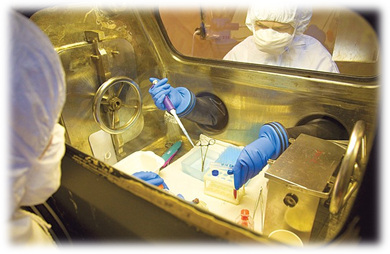 Особо опасные инфекции появляются внезапно, распространяются молниеносно, охватывая значительную часть населения в кратчайшие сроки. Такие инфекции протекают с ярко-выраженной клинической картиной, как правило, имеют тяжелое течение и высокую летальность. На сегодняшний день Всемирной организацией здравоохранения (ВОЗ) в список особо опасных инфекций включено более 100 заболеваний. Также установлен перечень карантинных инфекций: полиомиелит, чума (легочная форма), холера, желтая лихорадка, натуральная оспа, лихорадка Эбола и Марбург, грипп (новый подтип), острый респираторный синдром (ТАРС). В странах с жарким климатом распространены особо опасные инфекционные заболевания, такие как холера, лихорадки Денге, Зика, желтая лихорадка, чума, малярия и ряд других. Ежегодно в Российской Федерации регистрируются завезенные случаи заболеваний малярией, тропическими гельминтозами. Ежегодно около 10-13 млн. российских граждан выезжает за рубеж для целей туризма и около 1 млн. граждан в командировки, деловые поездки. В нашу страну въезжает более 3,5 млн. иностранцев с туристическими и деловыми целями, в том числе, из стран с неустойчивой эпидемиологической обстановкой. Перечень особо опасных инфекций для России: Чума Холера Натуральная оспа Желтая лихорадка Сибирская язва Туляремия Повышение температуры тела до 400С и выше Озноб, резкая головная боль Покраснение лица Тошнота, рвота, боли в животе Сыпь, кровоизлияния Кровотечения из внутренних органов Увеличение лимфоузлов. Находясь на отдыхе, избегайте посещения болотистых местностей, лесов и парков с густой растительностью. В случае, если нет возможности избежать посещения – наденьте одежду, исключающую возможность укусов насекомых – с длинными рукавами, брюки, головной убор. Как предотвратить укусы насекомых: Существует 2 основных пути профилактики укусов насекомых – репелленты и настороженность (избегание укусов). В помещениях должны быть сетки на окнах и дверях, если сеток нет – окна должны быть закрыты. Желательно наличие кондиционера. Репеллент наносить на кожу каждые 3-4 часа в период между сумерками и рассветом. Если комары проникают в помещение, над кроватями должна быть сетка, заправленная под матрас, убедиться, что сетка не порвана и под ней нет комаров. В помещениях, предназначенных для сна использовать аэрозоли и специальные спирали Одежда должна быть закрытая. В случае появления признаков инфекционного заболевания (недомогание, жар, головная боль), обнаружения следов укусов кровососущих насекомых, появления высыпаний или любых других кожных проявлений - немедленно обратиться к врачу. Общие признаки особо опасных инфекций: 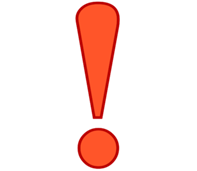 Выезжая в страны, потенциально опасные по вероятности инфицирования особо опасными инфекциями, заранее уточняйте у туроператоров, в территориальных отделах Роспотребнадзора об эпидемической ситуации в месте, куда планируется поездка, обратитесь к врачу с целью проведения вакцинации перед выездом.   